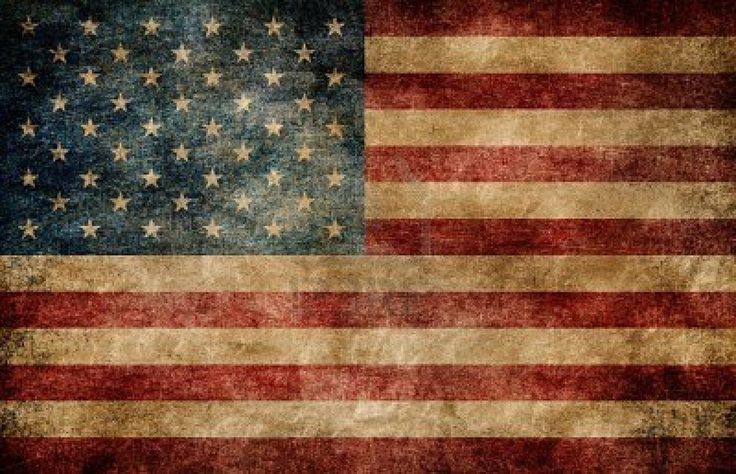 Welcome to Bude at War (The Day the Americans Came) and thank you for joining in!I will be completely frank in letting you know that this is the first 1940s event that we have put together for Bude, so your support and assistance is incredibly valuable to me. This event is a not-for-profit event and is run by volunteers. It will take place at Crooklets Beach area on Saturday 16th and Sunday 17th September 2017.  I am part of a very small re-enactment team called The Donut Dollies 44, and we serve the troops of  First Wave 44 with original WWII recipes and of course, doughnuts and coffee. First Wave 44 are the inspiration behind this event and will be doing an accurate D-Day Training Beach Assault.I have passion for the 1940s and recently did a project on Bude during the Ration Years by interviewing local residents. The narrative was fascinating, and one leading topic was the impact of the American Troops who were based at Crooklets Beach during WWII. The American Ranger, 2nd Battalion in particular, trained here to climb the cliffs at Pointe du Hoc and the Omaha Beach assault. Many of the young men billeted in Bude were lost during the first wave of the D Day landings on Omaha. It is to those people,  that this event will pay tribute to.We are looking for both BRITISH and AMERICAN /ALLIED re-enactment groups with 1940s tents and vehicles*.  This is a community event, and I hope to encourage re-enactment groups to educate the public in the history of WWII.  This is a heritage event, and emphasis is on delivering  the heritage of WWII  and WWII in Bude due to funding commitments.    If any re-enactment groups have displays that they would like to be part of the weekend timetable, we will be happy to accommodate you.  This includes military displays, fire power, home front, rationing and history.In return for your passion, dedication and volunteer time, we will endeavour to provide you with a comprehensive package and special offers as we value your contribution to this event. We know that we do not have an event without your support. Please see concessions at the end of the booking form.In the meantime, should you have any questions, or would like to chat, please contact me on 07866 677139 after work hours; or email me at budeatwar@gmail.com  There is a FB page  @BudeAtWar that you can also keep an eye on for developments and message us.  We have set up a small webpage also, Budeatwar@yolasite.com . Please send any booking forms to Bude at War, 20 Priestacott Park, Kilkhampton, Bude, Cornwall EX23 9TH. Thank you.With best wishes, from Clair Roberts, FW44 and the Bude at War team.*We are honouring Bude history and heritage, where the town only had American troops and Allies training for D Day. We apologise to Axis re-enactment groups at this time and trust that this difficult decision is met with understanding. RE-ENACTMENT GROUP BOOKING FORM(For groups with camping and vehicle displays who wish to book a space in the encampment. Individual re-enactors who do not require ‘living history’ display area in the encampment do not need to complete a booking form. Thanks)ABOUT YOU: Please let us have all details so we can contact you. Please let us know about your group and what kind of re-enactment your group does.LEAD NAME: ___________________________________________ TEL NO: _______________________EMAIL ADDRESS: _______________________________________________________________________ADDRESS: __________________________________________________________________________________________________________________________________ POST CODE _____________________GROUP NAME: _________________________________________________________________________BRIEF DESCRIPTION OF YOUR GROUP: (please note we cannot accept public food catering)_______________________________________________________________________________________________________________________________________________________________________________________________________________________________________________________________CAMP REQUIREMENTS: Please let us know how much space you will need, if you wish to camp, and how many military/vintage vehicles you have, so we can give you the exhibition space you need. Space is allocated at 10m square units. We have 24 unit spaces on a first come-first served basis and cannot guarantee late bookings.  In addition, please note that the ground belongs to Cornwall Council and we must adhere to their regulations. Water points and public toilets are available. NUMBER OF 10m² spaces required: ____________  No of WWII military vehicles: ___________________Would you like to be part of a military vehicle convoy through the town? __________________________Camping is limited to re-enactment groups only with military style canvas. Please let us know how many tents will be put up with people camping. (No modern tents, sorry!) _________________________If camping, will you be using gas cookers/ gas bottles or open fires? If so, please give details: _________________________________________________________________________________________________(Please not all groups using  gas or open fire must use an off the ground metal bin and have fire extinguisher on site.)Any special information we should know? _____________________________________________________________________________________________________________________________________________________________________________________________________________________________INDIVIDUAL DISPLAYS:  If you have small display, which may not necessarily be military, (ie rationing, historic) and would like a share space, please give details here:  ____________________________________________________________________________________________________________________________________________________________________________________________________________________________________________________________________________________________________________________________________________________GROUP DISPLAY: If you are a re-enactment group that has a physical display that you would like included in the programme (ie, fire power; training techniques, group tours, talks etc), please list details here: We are actively encouraging displays to be educational if possible.__________________________________________________________________________________________________________________________________________________________________________________________________________________________________________________________________________________________________________________________________________________GROUP PUBLIC LIABILITY INSURANCE DETAILS. While we will have public liability insurance for the event, please supply details of your group insurance. We regret that we cannot accept any display group that does not have insurance. Insurance Company: ____________________________________________________________________Policy Number: ________________________________________________________________________Expiry Date: _______________________________________ Insured up to £______ million.VEHICLE ONLY GROUPS: If your vehicle is your display. Camping permitted but no modern tents please as tents are part of the overall look of the encampment. Please note we cannot accommodate tanks or caterpillar track vehicles. Max width of entry gates is 3m15cm/10’4” Please complete the following:Cornwall County Council have been very accommodating on allowing us to use their site and we have to abide by their regulations, which we trust will not be an inconvenience to anyone.ARRIVAL AND DEPARTURE TIMES. Your group may arrive Friday afternoon at the earliest. There will be programmes running on Saturday and Sunday. We will arrange a light event on Friday evening for         re-enactor groups. The latest arrival will be Saturday morning.  The event will finish at 4pm on Sunday and we would like to see the camp in situ until 4pm please. Everyone will be asked to assist in clearing the area before departure please.Estimated Arrival DAY, DATE and TIME of your lead group: ____________________________________CAR PARKING. Private and modern vehicles can be parked in the main Crooklets Car Park adjacent to the main military camp area. At present standard Cornwall Council car park fees will apply (approximately £5 per vehicle per 24 hours). Or at Rosie’s Car Park, 50m away (approximately £4 per vehicle per day). PRIVATE CAMPING. If you wish to camp in modern tents, there are campsites locally within 2 miles of Crooklets Beach.  Camper Vans can park at Rosies Car Park, which is 50m away from the encampment. Bude has a wide range of quality accommodation and all can be located through Bude Tourist Board. www.visitbude.info VALUABLES. Guns, ammo, pyrotechnics and other valuables can be locked away at night in the gear store metal container at Bude Surf Life Saving Club. The surf club have generously offered this service to you. It is locked and saves you worrying about anything overnight.CONCESSIONS: For re-enactment groups/military vehicle owners who are displaying in the main encampment.  We know that it costs you to bring your vehicles to this event, so we are doing all we can to make you feel valued. We have arranged the following deals for you. (Rosie’s café is situated where the American GI Canteen was, so they feel it appropriate to make it back into that GI Canteen!)Special Fish and Chip supper deal and light entertainment for Friday evening at Rosie’s Café.10% off vouchers for all eateries at Crooklet’s beach area.Free coffee and tea vouchers from the Donut DolliesBreakfast buffet meal deal at Rosie’s Café on Saturday and Sunday Morning from 8-9.30am.Supper meal deal 5pm Saturday.Lunch meal deal Sunday.Double concession for the GI Dance: One free GI Dance ticket per military vehicle if you wish to go to the dance. Concession price for other tickets will be £10pp instead of £15.Agreement: I understand and agree to the Bude at War booking requirements. I understand the ethos of the event that it is heritage, education and community based.Name_________________________________________Signed____________________________________________________ Date_______________________Driver NameVehicle TypeRegistration Road TaxedCamp space